SOURCE DATASource Data Table 1. Mutual Algorithm Criteria Table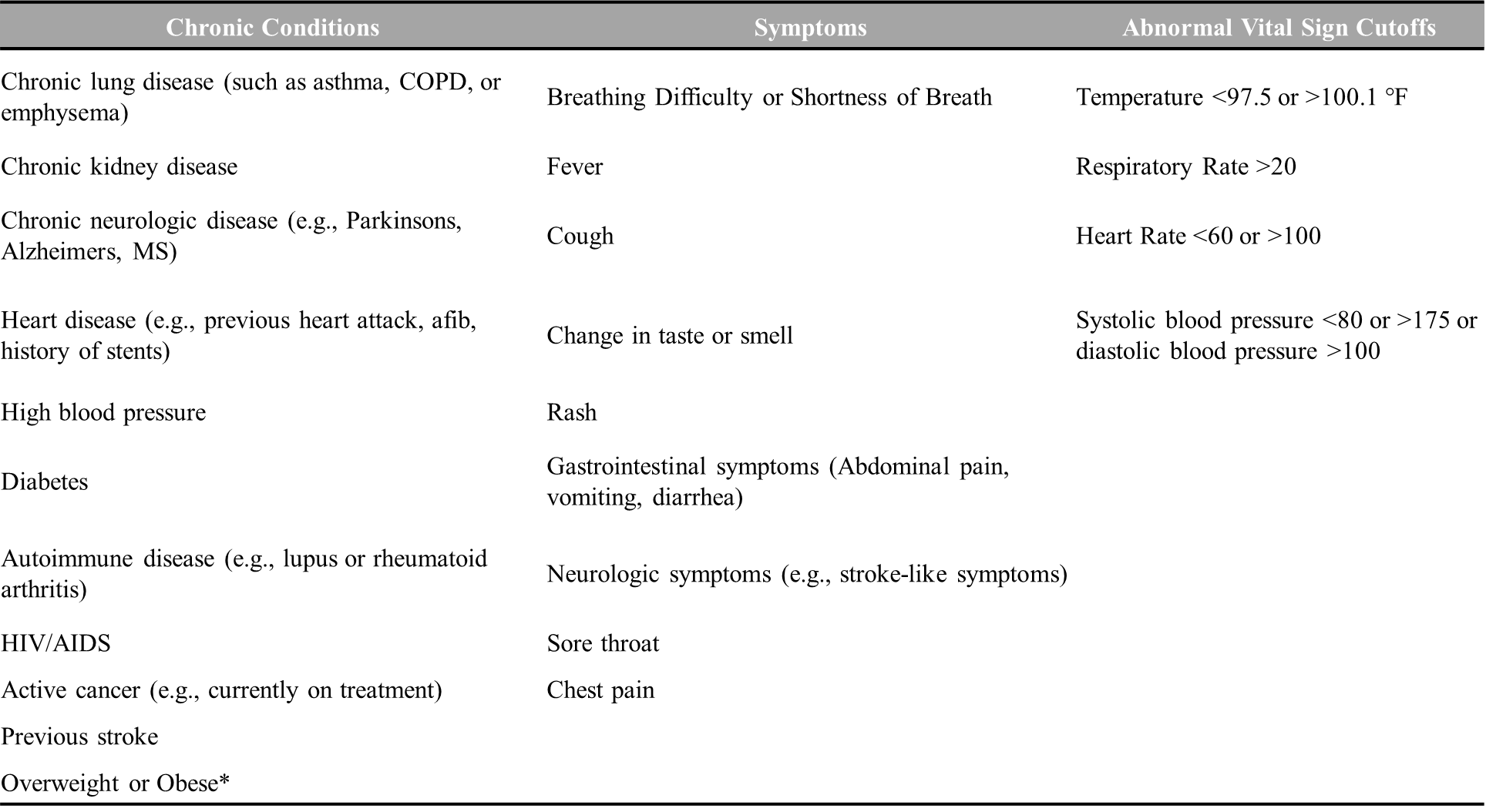 *documented obesity or overweight for height <99th percentile